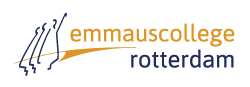 Rotterdam, 23 maart 2020 (20.49 uur) Beste eindexamenleerlingen,Zojuist zijn er nadere maatregelen om het coronavirus te bestrijden afgekondigd, waarbij alle bijeenkomsten worden verboden tot in ieder geval 1 juni. Over het onderwijs is gezegd dat er nog geen nadere besluiten zijn genomen. Wij blijven daarom de richtlijnen van het ministerie van Onderwijs volgen, die de scholen de ruimte geeft het afnemen van schoolexamens voor eindexamenleerlingen te hervatten. Tot nader bericht, gaan alle schoolexamens zoals gepland deze en volgende week door. Wanneer er nieuwe ontwikkelingen zijn, horen jullie dat zo snel mogelijk.Vandaag hebben wij gemerkt dat het toch verleidelijk is elkaar op school op te zoeken. Wij verzoeken jullie allemaal dringend, om ook op school 1,5 meter afstand van elkaar te houden. Ga wanneer je op school komt meteen naar het lokaal en neem plaats, zodat je 1,5 meter uit elkaar zit. Zoek elkaar na de toets niet op, maar ga naar huis of zoek een rustig plekje op 1,5 meter afstand van elkaar indien je wacht op een volgende toets.Wij herhalen hieronder een deel van ons vorig bericht: Uiteraard blijft ook in deze nieuwe situatie gelden dat de examenleerlingen de richtlijnen van het RIVM moeten blijven volgen. We willen jullie vragen om hier zeer zorgvuldig rekening mee te houden. Alle leerlingen en medewerkers die straks op school aanwezig zullen zijn, dienen volledig klachtenvrij te zijn. Daarbij geldt dat leerlingen zich niet uit angst voor het niet behalen van hun diploma gedwongen moeten voelen naar school te gaan. Indien leerlingen ziek zijn, in thuisquarantaine zitten of een kwetsbare gezondheid hebben dan zullen we deze leerlingen op een later moment in staat stellen het schoolexamen af te ronden. Er komen mogelijkheden om gemiste toetsen in te halen. Daarover informeren wij jullie later.Met vriendelijke groet,mw. Simon & dhr. Perdaan